Read the different conversations and work out which type of people should go on Hajj, and which should not... People who should NOT: People who SHOULD: Look at the pictures, and work out what preparations are necessary for Hajj...How can you travel to Makkah?         Ihram: What does everybody wear?            Why do you think they do this?            What is forbidden during the state of Ihram?       Day1: Read the diary entry, and write about what happens on day 1 of Hajj               AND THE REASONS WHY....Tawaf:Sa’y: Zam Zam: Day 2: Read the Facebook conversation and write about what happens on day 2....Day 3:  Read the conversation between our feather-brained friends, and answer these questions about day 3....Why ARE they throwing stones at the pillar? Why ARE they shaving their heads or cutting their hair?Why ARE they slaughtering the sheep? (Note: now might be a GOOD opportunity to write about how a Muslim might feel on your notes page) To finish Hajj...Read the newspaper article about the last days and ‘Eid ul Adha’Answer back to Karlos with arguments a Muslim might use...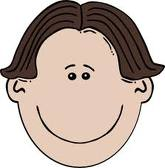 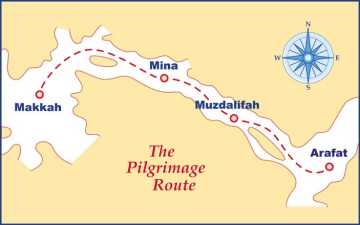 